Major 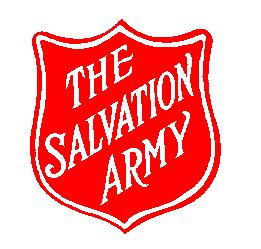 Dear Friends, We would like to say an extremely big Thank you for your help and support this year with our Annual Christmas Appeal. This year we helped 399 families with food hampers, families ranging from 1 to 9 members.  1196 bags of food were given out in total.We provided toys for 320 0-10 year olds, and gifts for 122 10-16 year olds. A total of 442 children were given toys/gifts. .On average each child was given about 6 items making the total around 2664 toys/gifts that were given out.We got quite worried at one point of our appeal as our tables where bare! But the donations then flooded in and we were able to provide all families referred to us with food or gifts, and we have had a wonderful start to January’s food bank (another very busy month for us!)Without all the wonderful donations we received we would have been unable to help as many families as we did. Thank you all once again, and may we wish you all a very Happy New Year!Kind Regards,Claire HobsonCommunity Centre Co-Ordinator